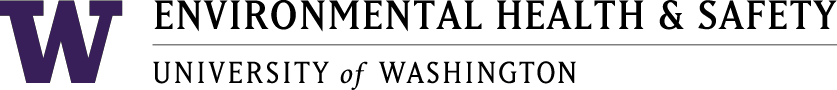 Health and Safety Committee 10
Meeting MinutesNovember 16, 2020	1:00 pm – 2:00 pmOcean Sciences Building 203 *X=Present at meeting Meeting notes recorded by JM. AgendaCall to order Approval of minutesOARS Reports – OctoberDiscussion and Proposal for a funded college safety suggestion box Adjourn1. Call to Order: Meeting called to order at 1:00 pm2. Approval of Minutes: Revised and approved October minutes 3. OARS Reports 08-021 – R/V Carson sitting on bottom, then moved to bottom at low tide – open09-054 – smashed finger while opening gate - open09-055 – slipped and fell on boardwalk, boardwalk does not have hardware to prevent slipping – closed08-009 – semi-truck in adjacent lane threw up large chunk of tire directly at employee’s car, detaching bumper and wheel well - closed08-028 – bumped into someone and got bloody nose, also had bloody nose the night before – closed 10-049 – while repositioning heavy sheave assembly for R/V Thompson, shoulder became dislocated – closed 4. Discussion/Proposal for funded college safety suggestion box Proposal for funded college safety suggestion boxImplement safety program within the college Put a cap of $2k on any project Thoughts on overall idea? Have you seen anything from other places? DW: They do something like this at Boeing, but different from each locationSafety month – try to get people to come up with ideas, and will only fund 1 or 2 projects AS: What if someone has an idea that will cost more than $2k? Should that be behind the scenes, so it doesn’t cause an upfront barrier? SH: should submit all projects, but depends on the cost of the project CM: Earthquake preparedness funds? UW only funded 2 in the entire medical center – these projects would be valuable, could possibly do 2 or more in a yearThoughts about additional workload on this group? Would add additional reading, maybe a handful of proposals every yearDW: Could communicate via email, would not be too much additional workJW: Could communicate over google docs, so updated real-time SH: might do something more curated than that. Might also do a pre-review, some curation will probably need to be doneFeedback?RK: make sure we show progress on the work. How do you make it known, or publicize, that projects are being completed? JW: maybe a newsletter can go out? Once we have made the selections on what projects to do, we could select them and send out some sort of report to get back to everyoneHow should we prioritize which projects are selected? AS: should be weighted more heavily towards people who are on campus the mostCM: some sort of safety package for all the new interns each yearDZ: If issue is not brought to the Parks department, have proposals that would benefit the visiting public E.g. crosswalks, traffic control mechanisms Thoughts on doing some sort of $25 gift card as a thank you to people who are submitting project ideas?PC: good idea. Will get a lot more input from students. DiscussionCOVID-19 restrictions that have just come out Higher ed is exempt from these additional exemptionsRK: technology – has anyone worked with devices or technology for COVID tracing? DW: UWIT has card sensors on all doors, so they know who is coming in and out of the building 5. Adjourn: Meeting adjourned at 1:46pm